LOCATION.--Lat 41°34'54", long 93°38'34" referenced to North American Datum of 1927, in SW 1/4 NW 1/4 NE 1/4 sec.08, T.78 N., R.24 W., Polk County, IA, Hydrologic Unit 07100006, attached to handrail 465 ft from right edge on downstream side of bridge on Fleur Drive (Southwest 18th Street) in Des Moines, 3.0 mi downstream from Walnut Creek, and 2.6 mi upstream from mouth.DRAINAGE AREA.--3,625 mi².PERIOD OF RECORD.--Stage-only records from October 1995 to September 1996; discharge records from October 1996 to current year.GAGE.--Water-stage recorder. Datum of gage is 780.70 ft above National Geodetic Vertical Datum of 1929.REMARKS.--Discharges are affected by withdrawal by Des Moines Water Works.EXTREMES FOR PERIOD OF RECORD.--Flood of July 11, 1993, reached a stage of 26.80 ft, discharge about 67,900 ft³/s, stage-only period of operation.A summary of all available data for this streamgage is provided through the USGS National Water Information System web interface (NWISWeb). The following link provides access to current/historical observations, daily data, daily statistics, monthly statistics, annual statistics, peak streamflow, field measurements, field/lab water-quality samples, and the latest water-year summaries. Data can be filtered by parameter and/or dates, and can be output in various tabular and graphical formats.http://waterdata.usgs.gov/nwis/inventory/?site_no=05484900The USGS WaterWatch Toolkit is available at: http://waterwatch.usgs.gov/?id=ww_toolkitTools for summarizing streamflow information include the duration hydrograph builder, the cumulative streamflow hydrograph builder, the streamgage statistics retrieval tool, the rating curve builder, the flood tracking chart builder, the National Weather Service Advanced Hydrologic Prediction Service (AHPS) river forecast hydrograph builder, and the raster-hydrograph builder.  Entering the above number for this streamgage into these toolkit webpages will provide streamflow information specific to this streamgage.A description of the statistics presented for this streamgage is available in the main body of the report at:http://dx.doi.org/10.3133/ofr20151214A link to other streamgages included in this report, a map showing the location of the streamgages, information on the programs used to compute the statistical analyses, and references are included in the main body of the report.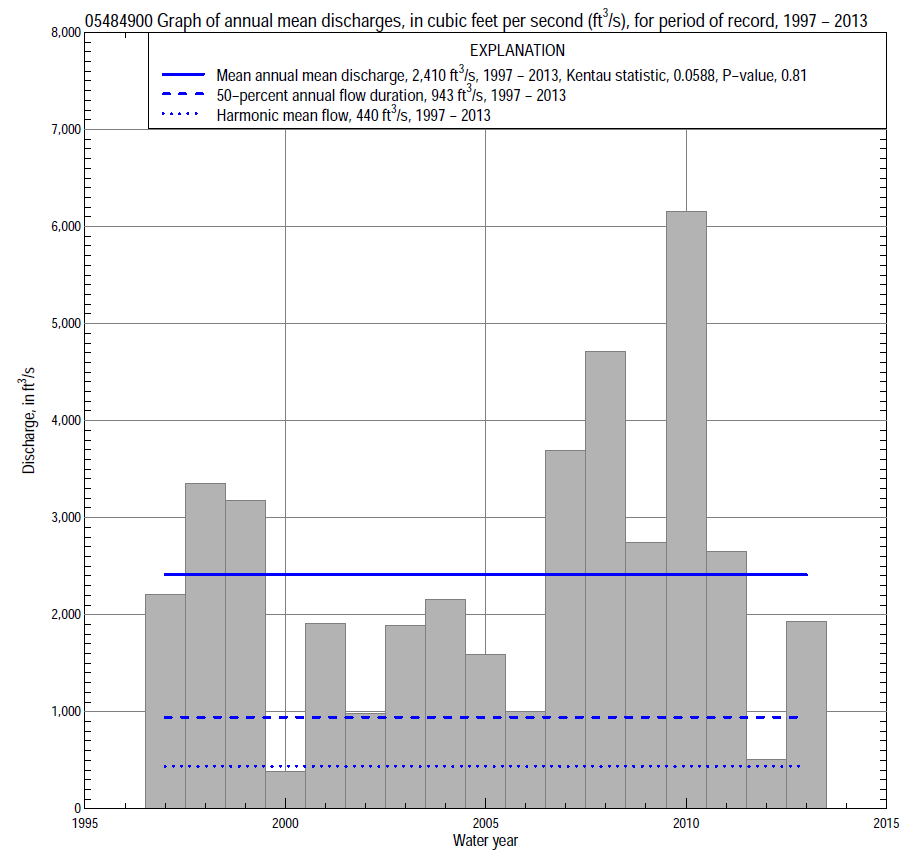 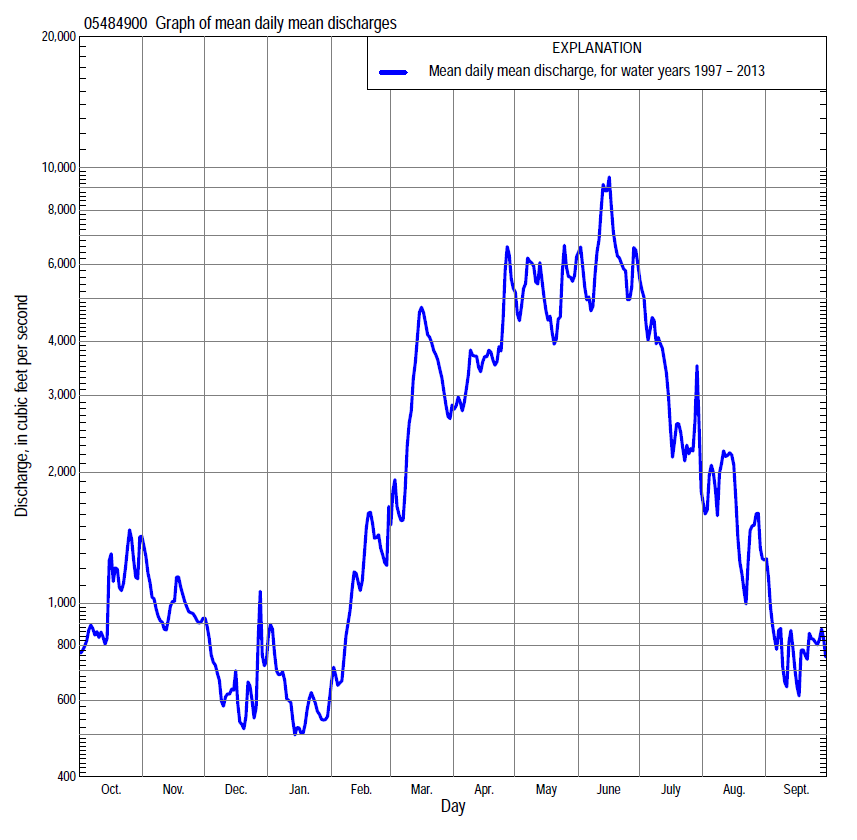 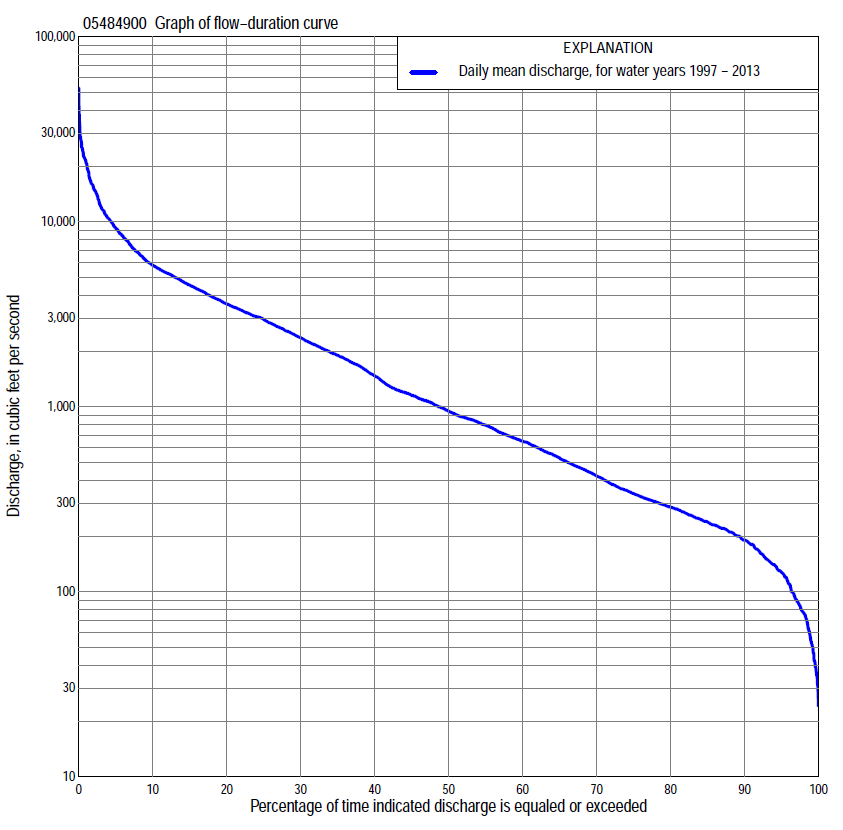 Statistics Based on the Entire Streamflow Period of Record05484900 Monthly and annual flow durations, based on 1997–2013 period of record (17 years)05484900 Monthly and annual flow durations, based on 1997–2013 period of record (17 years)05484900 Monthly and annual flow durations, based on 1997–2013 period of record (17 years)05484900 Monthly and annual flow durations, based on 1997–2013 period of record (17 years)05484900 Monthly and annual flow durations, based on 1997–2013 period of record (17 years)05484900 Monthly and annual flow durations, based on 1997–2013 period of record (17 years)05484900 Monthly and annual flow durations, based on 1997–2013 period of record (17 years)05484900 Monthly and annual flow durations, based on 1997–2013 period of record (17 years)05484900 Monthly and annual flow durations, based on 1997–2013 period of record (17 years)05484900 Monthly and annual flow durations, based on 1997–2013 period of record (17 years)05484900 Monthly and annual flow durations, based on 1997–2013 period of record (17 years)05484900 Monthly and annual flow durations, based on 1997–2013 period of record (17 years)05484900 Monthly and annual flow durations, based on 1997–2013 period of record (17 years)05484900 Monthly and annual flow durations, based on 1997–2013 period of record (17 years)Percentage of days discharge equaled or exceededDischarge (cubic feet per second)Discharge (cubic feet per second)Discharge (cubic feet per second)Discharge (cubic feet per second)Discharge (cubic feet per second)Annual flow durationsAnnual flow durationsPercentage of days discharge equaled or exceededOctNovDecJanFebMarAprMayJuneJulyAugSeptAnnualKentau statisticP-value993167394369149219265487865036540.0440.8379835744751782152533145151415446770.0150.9679587938883100288325450594303110811270.0001.000901241471501381443804671,4507974412011261900.0150.967851412191901861785127711,8901,1405752591552380.0150.967801602402202002016169962,3301,8007113152002870.0290.902751842752512172356761,4702,7102,2508353712273390.0440.837702092922752272807521,7503,0502,6609764202414230.0150.967652533072922503428711,9503,2003,0601,0904872655290.0290.902602853453292854191,0602,2003,5403,3801,2905472966510.0150.967553274073793205451,2502,6503,7703,8901,5606013337960.0150.967504034794303536991,6803,0504,0304,3401,850698374943-0.0290.902455866544963868841,8903,4304,3904,9402,2008274311,150-0.0290.902407107226074501,0102,1403,6704,7905,4602,6609604801,4700.0150.967358158586666041,0802,5504,0205,1806,0303,0501,0805161,9000.0150.967308651,1907538461,1903,0004,4405,6006,7803,4701,1805572,3600.0001.000259631,6009148811,2903,4305,0406,1408,0303,9901,3606282,960-0.0150.967201,2801,8601,1309901,6004,2905,4907,1909,2904,6701,6407723,6000.0440.837151,8802,2001,2001,1102,0805,1806,0608,23011,4005,6302,1701,7504,5500.0590.773102,6602,5501,3001,3302,5506,5507,5009,91014,4007,8703,3302,4605,8100.0880.650  54,1803,0902,0101,9003,81010,70011,70015,50021,80011,5007,5903,5809,2500.1030.592  27,1903,9102,6502,5005,91019,70015,00020,40026,70016,10013,9004,91015,2000.1180.537  19,8904,7903,2703,0607,84025,30017,50024,00035,10020,10021,0005,49020,7000.1320.48405484900 Annual exceedance probability of instantaneous peak discharges, in cubic feet per second (ft3/s), based on the Weighted Independent Estimates method,05484900 Annual exceedance probability of instantaneous peak discharges, in cubic feet per second (ft3/s), based on the Weighted Independent Estimates method,05484900 Annual exceedance probability of instantaneous peak discharges, in cubic feet per second (ft3/s), based on the Weighted Independent Estimates method,05484900 Annual exceedance probability of instantaneous peak discharges, in cubic feet per second (ft3/s), based on the Weighted Independent Estimates method,05484900 Annual exceedance probability of instantaneous peak discharges, in cubic feet per second (ft3/s), based on the Weighted Independent Estimates method,Annual exceed-ance probabilityRecur-rence interval (years)Discharge (ft3/s)95-percent lower confi-dence interval (ft3/s)95-percent upper confi-dence interval (ft3/s)0.500215,40013,10018,1000.200528,30024,30032,9000.1001036,20030,90042,5000.0402546,90038,90056,5000.0205054,10043,60067,2000.01010061,00047,50078,4000.00520070,70053,00094,3000.00250077,70055,400109,000and based on the expected moments algorithm/multiple Grubbs-Beck analysis computed using a historical period length of 99 years (1915–2013)and based on the expected moments algorithm/multiple Grubbs-Beck analysis computed using a historical period length of 99 years (1915–2013)and based on the expected moments algorithm/multiple Grubbs-Beck analysis computed using a historical period length of 99 years (1915–2013)and based on the expected moments algorithm/multiple Grubbs-Beck analysis computed using a historical period length of 99 years (1915–2013)and based on the expected moments algorithm/multiple Grubbs-Beck analysis computed using a historical period length of 99 years (1915–2013)0.500215,40011,20020,3000.200528,50021,70036,8000.1001038,10029,00049,3000.0402550,70038,10067,9000.0205060,20044,50084,9000.01010069,70050,400105,0000.00520079,10055,700128,0000.00250091,60061,700164,000Kentau statisticKentau statistic0.015P-valueP-value0.930Begin yearBegin year1984End yearEnd year2013Number of peaksNumber of peaks2605484900 Annual exceedance probability of high discharges, based on 1997–2013 period of record (17 years)05484900 Annual exceedance probability of high discharges, based on 1997–2013 period of record (17 years)05484900 Annual exceedance probability of high discharges, based on 1997–2013 period of record (17 years)05484900 Annual exceedance probability of high discharges, based on 1997–2013 period of record (17 years)05484900 Annual exceedance probability of high discharges, based on 1997–2013 period of record (17 years)05484900 Annual exceedance probability of high discharges, based on 1997–2013 period of record (17 years)05484900 Annual exceedance probability of high discharges, based on 1997–2013 period of record (17 years)[ND, not determined][ND, not determined][ND, not determined][ND, not determined][ND, not determined][ND, not determined][ND, not determined]Annual exceed-ance probabilityRecur-rence interval (years)Maximum average discharge (ft3/s) for indicated number of consecutive daysMaximum average discharge (ft3/s) for indicated number of consecutive daysMaximum average discharge (ft3/s) for indicated number of consecutive daysMaximum average discharge (ft3/s) for indicated number of consecutive daysMaximum average discharge (ft3/s) for indicated number of consecutive daysAnnual exceed-ance probabilityRecur-rence interval (years)13715300.9901.01NDND1,5601,0608170.9501.05NDND3,0902,2001,7300.9001.11NDND4,3503,1602,5000.8001.25NDND6,4104,7503,7700.500       2NDND12,6009,6107,5800.200       5NDND22,80017,60013,6000.100     10NDND30,10023,30017,6000.04025NDND39,60030,50022,6000.02050NDND46,70035,90026,1000.010   100NDND53,70041,10029,4000.005   200NDND60,60046,20032,5000.002   500NDND69,70052,80036,400Kentau statisticKentau statistic0.0740.0590.1320.1320.118P-valueP-value0.7110.7730.4840.4840.53705484900 Annual nonexceedance probability of low discharges, based on April 1997 to March 2013 period of record (16 years)05484900 Annual nonexceedance probability of low discharges, based on April 1997 to March 2013 period of record (16 years)05484900 Annual nonexceedance probability of low discharges, based on April 1997 to March 2013 period of record (16 years)05484900 Annual nonexceedance probability of low discharges, based on April 1997 to March 2013 period of record (16 years)05484900 Annual nonexceedance probability of low discharges, based on April 1997 to March 2013 period of record (16 years)05484900 Annual nonexceedance probability of low discharges, based on April 1997 to March 2013 period of record (16 years)05484900 Annual nonexceedance probability of low discharges, based on April 1997 to March 2013 period of record (16 years)05484900 Annual nonexceedance probability of low discharges, based on April 1997 to March 2013 period of record (16 years)05484900 Annual nonexceedance probability of low discharges, based on April 1997 to March 2013 period of record (16 years)Annual nonexceed-ance probabilityRecur-rence interval (years)Minimum average discharge (cubic feet per second)                                                                                    for indicated number of consecutive daysMinimum average discharge (cubic feet per second)                                                                                    for indicated number of consecutive daysMinimum average discharge (cubic feet per second)                                                                                    for indicated number of consecutive daysMinimum average discharge (cubic feet per second)                                                                                    for indicated number of consecutive daysMinimum average discharge (cubic feet per second)                                                                                    for indicated number of consecutive daysMinimum average discharge (cubic feet per second)                                                                                    for indicated number of consecutive daysMinimum average discharge (cubic feet per second)                                                                                    for indicated number of consecutive daysMinimum average discharge (cubic feet per second)                                                                                    for indicated number of consecutive daysMinimum average discharge (cubic feet per second)                                                                                    for indicated number of consecutive daysAnnual nonexceed-ance probabilityRecur-rence interval (years)137143060901201830.01        1001722232538435051520.02    502229313348546566670.05    2033434750677792941000.10 1047616771901051251311420.20   571901001071281511821952170.50   21521822072242523003664174890.801.253083503954424935817278871,0900.901.114374835366166968141,0301,3101,6600.961.046266697278611,0001,1601,5001,9902,5900.981.027848208751,0601,2701,4501,9002,6103,4500.991.019549791,0301,2701,5701,7602,3503,3204,470Kentau statisticKentau statistic0.1670.1830.1330.1500.1500.1830.1500.1830.167P-valueP-value0.3920.3440.4990.4440.4440.3440.4440.3440.39205484900 Annual nonexceedance probability of seasonal low discharges, based on October 1996 to September 2013 period of record (17 years)05484900 Annual nonexceedance probability of seasonal low discharges, based on October 1996 to September 2013 period of record (17 years)05484900 Annual nonexceedance probability of seasonal low discharges, based on October 1996 to September 2013 period of record (17 years)05484900 Annual nonexceedance probability of seasonal low discharges, based on October 1996 to September 2013 period of record (17 years)05484900 Annual nonexceedance probability of seasonal low discharges, based on October 1996 to September 2013 period of record (17 years)05484900 Annual nonexceedance probability of seasonal low discharges, based on October 1996 to September 2013 period of record (17 years)05484900 Annual nonexceedance probability of seasonal low discharges, based on October 1996 to September 2013 period of record (17 years)05484900 Annual nonexceedance probability of seasonal low discharges, based on October 1996 to September 2013 period of record (17 years)05484900 Annual nonexceedance probability of seasonal low discharges, based on October 1996 to September 2013 period of record (17 years)05484900 Annual nonexceedance probability of seasonal low discharges, based on October 1996 to September 2013 period of record (17 years)05484900 Annual nonexceedance probability of seasonal low discharges, based on October 1996 to September 2013 period of record (17 years)Annual nonexceed-ance probabilityRecur-rence interval (years)Minimum average discharge (cubic feet per second)                                                                          for indicated number of consecutive daysMinimum average discharge (cubic feet per second)                                                                          for indicated number of consecutive daysMinimum average discharge (cubic feet per second)                                                                          for indicated number of consecutive daysMinimum average discharge (cubic feet per second)                                                                          for indicated number of consecutive daysMinimum average discharge (cubic feet per second)                                                                          for indicated number of consecutive daysMinimum average discharge (cubic feet per second)                                                                          for indicated number of consecutive daysMinimum average discharge (cubic feet per second)                                                                          for indicated number of consecutive daysMinimum average discharge (cubic feet per second)                                                                          for indicated number of consecutive daysMinimum average discharge (cubic feet per second)                                                                          for indicated number of consecutive daysAnnual nonexceed-ance probabilityRecur-rence interval (years)171430171430January-February-MarchJanuary-February-MarchJanuary-February-MarchJanuary-February-MarchApril-May-JuneApril-May-JuneApril-May-JuneApril-May-June0.01       100193039431081251491680.02    50254051561481742062510.05    20396275832362803264380.101058891051183484164806880.20  5931381571795436537481,1200.50  22253023313841,1801,4101,6202,4600.801.255336296777962,3102,7003,2104,4300.901.118319049731,1503,1703,6404,4105,6300.961.041,3101,3101,4201,6804,3104,8406,0406,9300.981.021,6501,6501,8002,1505,1905,7307,3107,7500.991.012,0202,0202,2302,6606,0806,6008,4508,450Kentau statisticKentau statistic0.0000.0440.0740.0150.0290.0000.0150.059P-valueP-value1.0000.8370.7110.9670.9021.0000.9670.773July-August-SeptemberJuly-August-SeptemberJuly-August-SeptemberJuly-August-SeptemberOctober-November-DecemberOctober-November-DecemberOctober-November-DecemberOctober-November-December0.01       10028415261192232400.02    5035506173263143520.05    2050688196415066790.101069901041246277951120.20  5103127144174981241451710.50  22282612873502212863133780.801.255225666187654515886368110.901.118158719551,1906318219001,2000.961.041,3201,4001,5601,9608781,1401,2801,7900.981.021,8301,9302,1702,7401,0701,3801,5902,3200.991.012,4402,5902,9503,7501,2701,6301,9202,920Kentau statisticKentau statistic-0.074-0.044-0.029-0.0370.0880.0880.0590.059P-valueP-value0.7110.8370.9020.8690.6500.6500.7730.773